      RENDICONTAZIONE DEI CONTRIBUTI PUBBLICI RICEVUTI NELL’ANNO 2019(Ex Legge 124 del 2017)Urbania  03/07/2020										Firma del Presidente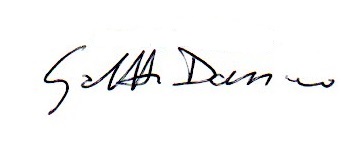 AVIS COMUNALE URBANIA   82008310417AVIS COMUNALE URBANIA   82008310417AVIS COMUNALE URBANIA   82008310417AVIS COMUNALE URBANIA   82008310417DATA DI INCASSOSOGGETTO EROGATORECAUSALE (ad esempio, liberalità o contributo su un progetto specifico) (vantaggi: es. locali in comodato d’uso gratuito o sale per eventi )SOMMA INCASSATA(o valore commerciale del vantaggio)14/02/2019ASUR AREA VASTA 1Rimborso spese donazioni4°trim. 2018                                            €  3.660,25 04/06/2019ASUR AREA VASTA 1Rimborso spese donazioni1°trim. 2019                                            €  2.714,2526/06/2019AOORMN OP. RIUNITI MARCHE NORDRimborso spese donazioni1°trim. 2019                                            €        22,0023/08/2019ASUR AREA VASTA 1Rimborso spese donazioni2°trim. 2019                                            €   3.520,0025/10/2019AOORMN OP. RIUNITI MARCHE NORDRimborso spese donazioni3°trim. 2019                                            €        22,0027/12/2019ASUR AREA VASTA 1Rimborso spese donazioni3°trim. 2019                                            €   2.684,00TOTALE CONTRIBUTI                     €  12.622,50